Depto. Lenguaje y Filosofía (Prof. Lorena Moncada H.)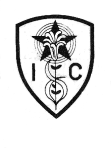 “Hay que servir al Señor con ánimo esforzado.” (P.v.M.)GUÍA DE APRENDIZAJE SOBRE EL GÉNERO LÍRICO 6° BÁSICO “A” y “B”NOMBRE: ……………………………………………………………….FECHA: 27-04-2020.-OBJETIVOS: CAPACIDAD: Razonamiento Lógico, Expresión Escrita 	DESTREZAS: reconocer, producirCONTENIDO: GÉNERO LÍRICO VALOR: LIBERTAD-      ACTITUD: responsabilidad.EL GÉNERO LÍRICO: La lírica es la forma poética a través de la cual el poeta expresa su sentimiento personal, posicionándose en el centro del discurso psicológico, introspectivo, rememorativo, evocativo o fantástico con que se determina la experiencia del yo. El género lírico permite al hablante expresar: su interioridad,  sus sentimientos,  sus emociones, su estado anímico.1.-ORÍGENES: El concepto de lírica viene de la antigüedad griega, época en que la lira, instrumento musical de cuerda, era utilizada por el cantor para subrayar rítmica y melódicamente las palabras. Sus orígenes se remontan a una forma de comunicación humana basada en la oralidad, por lo que la transmisión de conocimientos, cultura y tradiciones presentaba estructuras que permitían su repetición, manteniendo una base relativamente inalterable (rima, verso, estrofa).Ahora que ya tienes una idea podemos reflexionar sobre algunos asuntos. Tal vez alguna vez te has preguntado ¿Cómo entender la poesía? Como verás más adelante, la poesía posee una estructura cargada de diversos elementos, pero uno de los más importantes es el elemento sensorial, es decir aquel que nos permite vivir la poesía, más allá de sus elementos formales.2.- ELEMENTOS DE LA POESÍA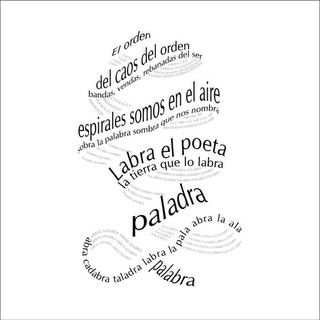 POR AHORA TE INVITAMOS A CONOCER LOS SIGUIENTES CONSTITUYENTES DE FONDO DE LA OBRA LÍRICA.Ahora que ya conoces los elementos que constituyen al género lírico observa los siguientes ejemplos:EL HABLANTE LÍRICOEs el personaje o ser ficticio creado por el poeta para trasmitir al lector su realidad, su propia forma de verla y sentirla; es decir, es el que entrega el contenido del poema, el que trasmite estas impresiones, sentimientos y emociones al lector, él se encarga de mostrar la realidad del poeta.Es muy importante no confundir al poeta con el hablante lírico, pues el poeta es el autor del poema, en cambio, el hablante lírico es la voz ficticia que se expresa. Esto queda más claro en el poema "Obrerito" de Gabriela Mistral, ya que ella (poeta) inventa un poema donde un niño (hablante lírico) se dirige a su madre.* Viento cálido de la región norte**Lugar poblado de hierbasMOTIVO LÍRICOSi lees algunos poemas, te podrás dar cuenta que el amor es uno de los motivos líricos más recurrentes en la poesía. Pueden ser  también motivos líricos, la alegría frente a una actitud, la naturaleza, la angustia por el transcurrir de la vida, etc.OBJETO LÍRICONo olvidemos al Objeto lírico. Puede ser una persona, animal, cosa u objeto personificado que sirve al hablante lírico para expresar su interioridad.Y también el Temple de ánimo: Emoción o estado de ánimo del poeta.  3.- LENGUAJE POÉTICOComo te contamos anteriormente, en la poesía encontramos un uso particular del lenguaje, lo que permite construir el mundo lírico. Esta “particularidad del lenguaje”, está dada por el uso de un conjunto de elementos denominados figuras literarias o retóricas. Estas son recursos que utiliza el poeta para “jugar” con el lenguaje según sea su intención en la obra. Estas figuras no solo están presentes en la lírica. En realidad son muy comunes en el lenguaje cotidiano, como por ejemplo: ¡Aquí no cabe ni un alfiler! , ¡Me muero de hambre! ¡El precio está por las nubes!Revisemos a continuación alguna de las figuras literarias más recurrentes en la poesía.4.- ALGUNOS TIPOS DE TEXTOS LÍRICOS¿Sabías que los poemas reciben distintos nombres según la estructura y tema que posean? Es por eso que, seguramente, habrás escuchado hablar de: sonetos, versos libres, romances, odas, elegías, madrigales, etc.  Pues bien, a continuación conocerás algunos de ellos. Al leer los ejemplos puedes pensar en cuál es el motivo lírico o en las figuras literarias que puedan estar presentes en ellos.Piensa en algo sencillo y elemental para producir una oda a(Tú escoges), escribiendo en el espacio dado,  en forma responsable. Recuerda en la ODA se alaba a alguien o algo. (No es necesario que ocupes todas las líneas.………………………………………………………………………………………………………………………………………………………………………………………………………………………………………………………………………………………………………………………………………………………………………………………………………………………………………………………………………………………………………………………………………………………………………………………………………………………………………………………………………………..………………………………………………………………………………………………………………………………………………………………………………………………………………………………………………………………………………………………………………………………………………………………………………………………………………………………………………………………………………………………………………………………………………………………………………………………………………………………………………………………………………..………………………………………………………………………………………………………………………………………………………………………………………………………………………………………………………………………………………………………………………………………………………………………………………………………………………………………………………………………………………………………………………………………………………………………………………………………………………………………………………………………………..El caligrama: Un caligrama (del francés calligramme) es un poema visual en el que las palabras "dibujan" o conforman un personaje, un animal, un paisaje o cualquier objeto imaginable. Fue creado por el poeta Guillaume Apollinaire en su obra “Caligramas” (1918)Vicente Huidobro es el representante del caligrama en Chile.EJEMPLO: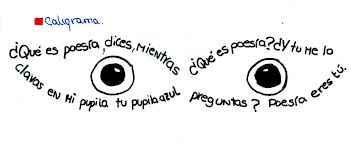 EL ACRÓSTICO: El acróstico es un grupo de palabras (que puede estar en verso), en el que las letras iniciales, medias o finales de cada verso, forman una palabra (o frase) al leerlas de forma vertical.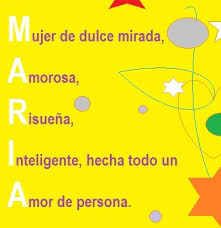 JITANJÁFORA: Una jitanjáfora es una composición poética construida a base de palabras o expresiones inventadas y carentes de significado, que crean un juego fónico, y cobran sentido y connotaciones dentro de su contexto.EJEMPLOS: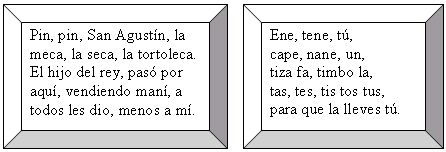 5.-LA RIMAEs la igualdad o semejanza de sonidos finales de los versos entre sí.Hay dos tipos de rima:Rima consonante.Rima asonante.La rima consonante es aquella que se establece entre los versos cuyos finales, a partir de la última vocal que se pronuncia con acento, son iguales, incluyendo vocales y consonantes.		Teresa  		Duquesa La rima asonante es aquella que se establece solo en las vocales de los versos a partir de la última vocal acentuada.		aleteo		         tino		selva		viento			tipo		besaEn la lírica moderna se utiliza otro tipo de rima que llamada  blanca o libre. Lo importante en este tipo de verso es el ritmo.Producir una estrofa de cuatro versos creados por ti con rima consonante y otra de cuatro versos con rima asonante, en el espacio dado, desarrollando la responsabilidad.RIMA CONSONANTE: ……………………………………………………………………………………………………………………………………………………………………………………………………………………………………………………………………………………………………………………………………………………………………………………………………………………………………………………RIMA ASONANTE:……………………………………………………………………………………………………………………………………………………………………………………………………………………………………………………………………………………………………………………………………………………………………………………………………………………………………………………6.-ACTITUD DEL HABLANTE Es el modo de captar y mostrar la realidad. El hablante lírico puede entregar sus sentimientos a través de tres actitudes básicas:Actitud enunciativa.Actitud apostrófica.Actitud de la canción (carmínica).La actitud enunciativa se hace presente cuando el hablante está casi contando algo. Generalmente se ocupan tiempos verbales en 1° y 3° persona. Observa más objetivamente aquello de lo que habla.                  Ejemplo: el jinete se acercabaTocando el tambor del llanoDentro de la fragua del niñoTiene los ojos cerrados.La actitud apostrófica es aquella en que el hablante se dirige a un “tú” al que interpela, al objeto que provoca su canto. Generalmente se usa en los himnos, las odas y los salmos.Ejemplo: Pura, encendida rosa,
émula de la llama
que sale con el día,
¿cómo naces tan llena de alegría
si sabes que la edad que te da el cielo
es apenas un breve y veloz vuelo?
(Francisco de Rioja, español).Actitud de la canción o carmínica: Es la más lírica de todas y la encontramos en las obras poéticas llamadas canciones. El hablante lírico se refiere preferentemente a su propia interioridad. Ejemplo:No sé lo que he soñado
en la noche pasada;
triste, muy triste debió ser el sueño
pues despierto la angustia me duraba.
(Gustavo Adolfo Bécquer, español)-Producir un ejemplo creado por ti para cada una de las actitudes líricas, escribiendo en el espacio dado en forma responsable.Actitud enunciativa: ………………………………………………………………………………….…………………………………………………………………………………………………………..…………………………………………………………………………………………………………..Actitud apostrófica: ………………………………………………………………………………….…………………………………………………………………………………………………………..…………………………………………………………………………………………………………..Actitud de canción: ………………………………………………………………………………….…………………………………………………………………………………………………………..…………………………………………………………………………………………………………..El verso:Es una forma especial de expresarse. Es más difícil que la prosa, ya que los textos en verso presentan unas características especiales que crean un ritmo y musicalidad específicos en esta forma de contar cosas.El poema anterior tiene 8 versos.Estrofa: Es un conjunto de versos relacionados por la medida y la rima. Poema de Miguel HernándezEn este poema podemos observar que consta de tres estrofas compuestas de cuatro versos cada una.  NO TE OLVIDES DE ENVIAR ESTÁ GUÍA CON LA ESTRATEGIAS RESPONDIDAS (DIGITADAS EN EL COMPUTADOR) EN WORD AL CORREO:profelorenaic@yahoo.com   DEBES ESCRIBIR TU NOMBRE Y CURSO EN LAGUÍA Y EN EL ARCHIVO. SI NO PUEDES IMPRIMIRLA PARA TENERLA EN CASA ESCRIBE SÓLO LAS ESTATEGIAS Y TUS RESPUESTAS EN EL CUADERNO, PARA QUE DESPUÉS CORRIJAS CUANDO YO REENVÍE LA GUÍA CORREGIDA. RECUERDA QUE DE VUELTA A CLASES SE REVISARÁ GUÍAS O CUADERNOS CON LAS ESTRATEGIAS REALIZADAS.ELEMENTODEFINICIÓNHablante lírico Es el yo poético, la voz del poeta en la narración líricaMotivo líricoEs la idea, situación, emoción o sentimiento sobre el cual el hablante lírico construye su poema.Objeto líricoEs la representación que permite al hablante mostrar su interioridad. Es la inspiración poética.Lenguaje poéticoCorresponde a un uso determinado del lenguaje que permite construir el mundo lírico. (más adelante revisaremos algunas figuras literarias que  forman parte del lenguaje poético)FIGURA LITERARIADEFINICIONESEJEMPLOSMetáforaConsiste en denominar una idea o cosa con el nombre de otra con la cual tiene alguna semejanza.La metáfora conlleva una comparación implícita."Las Esmeraldas De Su Cara Me Miran Fijamente"

Término imaginario: esmeraldas 
Término real (se omite): ojos verdes.HipérboleConsiste en exagerar una idea, ya sea aumentando o disminuyendo la verdad, a fin de causar una mayor impresión.…mi llanto ya no consienteMárgenes ni orillas:inundación será la de mi canto.(Francisco de Quevedo) HipérbatonConsiste en cambiar el orden gramatical lógico de las estructuras que componen una oración.Volverán las oscuras golondrinasEn tu balcón sus nidos a colgar.(Gustavo Adolfo Bécquer)ComparaciónConsiste en establecer una semejanza entre dos ideas, de modo que una explica a la otra. Esta semejanza se expresa a través de un elemento comparativo (como, así como, tal como, parece, tal cual) o sin que este esté presente.Hay algunos que sonComo los olivos, queSolo a palos dan fruto.(Félix Mejía)PersonificaciónConsiste en atribuir a objetos inanimados, vida; o a animales, acciones propias de los humanos.Abro la puerta en otra tierra y pasala niebla con sus dedos repentinos.Se sienta aquí sobre una silla sola,me mira sin mirar y se desliza…(Miguel Arteche)AnáforaConsiste en repetir la misma palabra al principio de dos o más versos de una misma estrofa.Por una mirada, un mundoPor una sonrisa, un cielo,Por un beso…yo no séQue te diera por un beso.(Gustavo Adolfo Bécquer)EpítetoHay un grupo de adjetivos que reciben el nombre de epítetos por destacar cualidades propias o inherentes al sustantivo.Noche oscura del alma. La fría nievede tus brazos. ¿Dónde, dóndeestá la miel dulcede tus ojos?AntítesisConsiste en usar términos que se contrastan o se oponen para expresar ideas o sentimientos.Eres como la Rosa de Alejandría
que se abre de noche
se cierra de día"ExclamaciónSe utilizan los signos de exclamación para dar énfasis al verso.¡oh noche que guiaste!
¡oh noche amable más que la alborada!InterrogaciónConsiste en utilizar los signos de pregunta para dar más énfasis a lo expresado.Y si caigo,
¿qué es la vida?ProsopografíaDescripción externa de una persona o animal.Tenía el pelo muy ensortijado, negro como la noche, y parecía no haberse enfrentado nunca a un peine o unas tijeras…     AliteraciónRepetición de un mismo sonido en varias palabras de uno o más versos.Si piensas que no soy su dueño, Alcino, suelta y verás si a mi choza viene que aún tienen sal las manos de su dueño.(Sonido “S”)PolisíndetonConsiste en usar más conjunciones de las necesarias para dar a la frase una mayor solemnidad.Ni nardos ni caracolastienen el cutis tan fino ni los cristales con lunarelumbran con ese brillo.VERSOSFIGURA LITERARIANubes vaporosas,nubes como tul,…                                             (G. Mistral) La sierra rechinaba cantando sus amores de acero.                                       (Nicanor Parra) Se calzó las botas el señor reloj, se calzó las botas para andar mejor. Mil panderos de cristalherían la madrugada.                                        (García Lorca) Trescientas rosas morenas lleva tu pechera blanca.                                                     (G.Lorca)… Cuando por el monte oscurobaja Soledad Montoya.                                                (García Lorca)El breve vuelo de un velo verde"Mientras por competir con tu cabello,
oro bruñido, el sol relumbra en vano,
mientras con menosprecio en medio del llano
mira tu blanca frente el lirio bello;                                          (Luis de Góngora)"con tanta mansedumbre el cristalino
Tajo en aquella parte caminaba
que pudieran los ojos el camino
determinar apenas que llevaba"                                               (Garcilaso de la Vega)Tanto dolor se agrupa en mi costado que, por doler me duele hasta el aliento.
                                               (Miguel Hernández)"Érase un hombre a una nariz pegado
érase una nariz superlativa
érase una nariz sayón y escriba
érase un pez de espada muy barbado"
                                             (Francisco de Quevedo)La Muerte fiera
subió en su carro a la señal de Marte,
y se lanzó en el campo carnicera.’
                                             (J.C.Varela)De finales, fugaces, fugitivos
fuegos fundidos en tu piel fundadaunos cuerpos son como flores
otros como puñales
otros como cintas de agua
pero todos, temprano o tarde
serán quemaduras que en otro cuerpo se agranden
convirtiendo por virtud del fuego a una piedra en un hombre
                                             (Luis Cernuda)Es un canto apasionado donde el hablante lírico expresa un sentimiento de exaltación, entusiasmo, adhesión y admiración. Las odas eran originalmente poemas para ser cantados con el acompañamiento de un instrumento musicalLos animales fueron 
imperfectos, 
largos de cola, tristes 
de cabeza. 
Poco a poco se fueron 
componiendo, 
haciéndose paisaje, 
adquiriendo lunares, gracia, vuelo. 
El gato, 
sólo el gato 
apareció completo 
y orgulloso: 
nació completamente terminado, 
camina solo y sabe lo que quiere.                Oda al gato, Pablo NerudaLa estructura del soneto es de 14 versos de once sílabas con rima consonante en distribución de dos cuartetos y dos tercetos.En las versiones más actuales se advierten variantes entre catorce y dieciséis sílabas métricas.En Lima…En Lima está lloviendo
el agua sucia de un dolor
qué mortífero. Está lloviendo
de la gotera de tu amor.

No te hagas la que está durmiendo,
recuerda de tu trovador;
que yo ya comprendo…comprendo
la humana ecuación de tu amor.

Truena en la mística dulzaina
la gema tempestuosa y zaina,
la brujería de tu “sí”.

Más, cae, cae el aguacero
el ataúd de mi sendero,
donde me ahueso para ti…   Lluvia, César VallejoQue por mayo era por mayo
cuando hace la calor,
cuando los trigos encañan
y están los campos en flor,
cuando canta la calandria
y responde el ruiseñor,
cuando los enamorados
van a servir al amor.1
2
3
4 5
6
7
89
10
11
12 Llegó con tres heridas:
la del amor,
la de la muerte,
la de la vida. Con tres heridas viene:
la de la vida,
la del amor,
la de la muerte.Con tres heridas yo:
la de la vida,
la de la muerte,
la del amor.